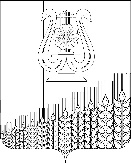 СОВЕТПЕРВОМАЙСКОГО СЕЛЬСКОГО ПОСЕЛЕНИЯКУЩЕВСКОГО РАЙОНАРЕШЕНИЕот 09.11.2023г.                                                                                                № 198 поселок ПервомайскийО земельном налоге в Первомайском сельском поселении Кущевского районаВ целях приведения в соответствие нормативно-правовых актов Первомайского сельского поселения Кущевского района, в соответствии с главой 31 Налогового кодекса Российской Федерации, статьей 14 Федерального закона от 06 октября 2003 г. № 131-ФЗ «Об общих принципах организации местного самоуправления в Российской Федерации», статьей 8 Устава Первомайского сельского поселения Кущевского района, Совет Первомайского сельского поселения Кущевского района РЕШИЛ:1.Установить на территории Первомайского сельского поселения Кущевского района земельный налог.2.Настоящим Решением в соответствии с Налоговым кодексом Российской Федерации определяются налоговые ставки земельного налога (далее - налог), порядок уплаты налога в отношении налогоплательщиков-организаций, а также устанавливаются налоговые льготы.3.Налоговые ставки устанавливаются в следующих размерах:1) 0,3% - в отношении земельных участков:- занятых жилищным фондом и (или) объектами инженерной инфраструктуры жилищно-коммунального комплекса (за исключением части земельного участка, приходящейся на объект недвижимого имущества, не относящийся к жилищному фонду и (или) к объектам инженерной инфраструктуры жилищно-коммунального комплекса) или приобретенных (предоставленных) для жилищного строительства (за исключением земельных участков, приобретенных (предоставленных) для индивидуального жилищного строительства, используемых в предпринимательской деятельности);- отнесенных к землям сельскохозяйственного назначения или к землям в составе зон сельскохозяйственного использования в населенных пунктах и используемых для сельскохозяйственного производства;- не используемых в предпринимательской деятельности, приобретенных (предоставленных) для ведения личного подсобного хозяйства, садоводства или огородничества, а также земельных участков общего назначения, предусмотренных Федеральным законом от 29 июля 2017 года № 217-ФЗ № «О ведении гражданами садоводства и огородничества для собственных нужд и о внесении изменений в отдельные законодательные акты Российской Федерации»;- ограниченных в обороте в соответствии с законодательством Российской Федерации, предоставленных для обеспечения обороны, безопасности и таможенных нужд; 2) 1,5% - в отношении прочих земельных участков.4. Установить отчетным периодом для налогоплательщиков организаций, первый, второй и третий квартал календарного года.Налогоплательщики-организации исчисляют сумму налога (сумму авансового платежа по налогу) самостоятельно.Налогоплательщиками-организациями земельный налог (авансовые платежи по налогу) уплачиваются в сроки, установленные НК РФ. Сумма налога, подлежащая уплате налогоплательщиками - физическими лицами, исчисляется налоговыми органами.Налогоплательщики – физические лица, уплачивают налог по итогам налогового периода на основании налогового уведомления в срок, установленный п. 1 ст. 397 НК РФ.5. Освободить от уплаты земельного налога:1) органы местного самоуправления Первомайского сельского поселения Кущевского района и муниципальные учреждения, финансируемые из бюджета Первомайского сельского поселения Кущевского района;2) ветеранов и инвалидов Великой Отечественной Войны, ветеранов и инвалидов боевых действий;3) лиц, имеющих право на получение социальной поддержки в соответствии с законом Российской Федерации «О социальной защите граждан, подвергшихся воздействию радиации вследствие катастрофы на Чернобыльской АЭС » (в редакции Закона Российской Федерации от 18 июня 1992 г. №3061-I), в соответствии с Федеральным законом от 26 ноября     1998 г. №175-ФЗ «О социальной защите граждан Российской Федерации, подвергшихся воздействию радиации вследствие аварии в 1957 году  на производственном объединении «Маяк» и сбросов радиоактивных отходов в реку Теча» и в соответствии с Федеральным законом от 10 января 2002 г. №2-ФЗ «О социальных гарантиях гражданам, подвергшимся радиационному воздействию вследствие ядерных испытаний на Семипалатинском полигоне»;4) членов многодетных семей, отнесенных к данной категории в соответствии с Законом Краснодарского края  от 22 февраля 2005 года №836-КЗ «О социальной поддержке многодетных семей в Краснодарском крае» в отношении одного объекта налогообложения, находящегося в собственности, постоянном (бессрочном) пользовании или пожизненном наследуемом владении, по выбору налогоплательщика и не используемом налогоплательщиком в предпринимательской деятельности.6.  Установить на территории Первомайского сельского поселения Кущевского района налоговые льготы по земельному налогу в размере 15% от суммы налога, подлежащего уплате за земельные участки, находящиеся в собственности субъектов инвестиционной деятельности включенной в перечень приоритетных инвестиционных проектов Кущевского района.В случае приостановления или прекращения инвестиционной деятельности, льгота, указанная в настоящем пункте, не предоставляется.7. Признать утратившим силу решения Совета Первомайского сельского поселения Кущевского района:          - от 27 ноября 2017 г. № 166 «О земельном налоге в Первомайском сельском поселении Кущевского района»;           - от 29 августа 2019 г. № 248 «О внесении изменений в решение Совета Первомайского сельского поселения Кущевского района от 27 ноября 2017 г. № 166 «О земельном налоге в Первомайском сельском поселении Кущевского района»;            - от 15 октября 2020 г. № 67 «О внесении изменений в решение Совета Первомайского сельского поселения Кущевского района от 27 ноября 2017 г. № 166 «О земельном налоге в Первомайском сельском поселении Кущевского района»;            - от 23 ноября 2020 г. № 77 «О внесении изменений в решение Совета Первомайского сельского поселения Кущевского района от 27 ноября 2017 г. № 166 «О земельном налоге в Первомайском сельском поселении Кущевского района»;             - от 14 ноября 2022 г. № 156 «О внесении изменений в решение Совета Первомайского сельского поселения Кущевского района от 27 ноября 2017 г. № 166 «О земельном налоге в Первомайском сельском поселении Кущевского района»;             - от 26 декабря 2022 г. № 164 «О внесении изменений в решение Совета Первомайского сельского поселения Кущевского района от 14 ноября 2022 г. № 156 «О внесении изменений в решение Совета Первомайского сельского поселения Кущевского района от 27 ноября 2017 г. № 166 «О земельном налоге в Первомайском сельском поселении Кущевского района».          8. Настоящее решение довести до сведения Межрайонной инспекции Федеральной налоговой службы России № 2 по Краснодарскому краю.          9. Опубликовать настоящее решение в газете «Вперед», а также разместить на официальном сайте администрации Первомайского сельского поселения Кущевского района в информационно-телекоммуникационной сети «Интернет».            10. Контроль за выполнением настоящего решения возложить на постоянную планово-бюджетную комиссию Совета Первомайского сельского поселения Кущевского района (Коряко В.И.).           11. Решение вступает в силу с 01 января 2024 г., но не раннее, чем по истечении одного месяца со дня его официального опубликования. ГлаваПервомайского сельского поселения Кущёвского районаМ.Н.ПоступаевПредседатель СоветаПервомайского сельского поселения Кущёвского района    А.М.Конышев